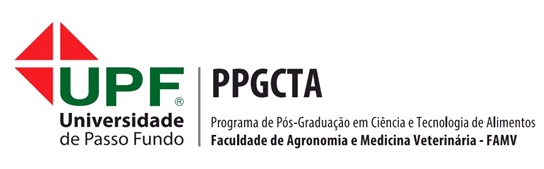 ANEXO I - FORMULÁRIO DE INSCRIÇÃO(preencher digitalmente, imprimir e assinar)  Passo Fundo, ......   de ........................... de 2017.____________________________Assinatura do candidatoI - IDENTIFICAÇÃO DO CANDIDATOI - IDENTIFICAÇÃO DO CANDIDATOI - IDENTIFICAÇÃO DO CANDIDATOI - IDENTIFICAÇÃO DO CANDIDATOI - IDENTIFICAÇÃO DO CANDIDATOI - IDENTIFICAÇÃO DO CANDIDATOI - IDENTIFICAÇÃO DO CANDIDATOI - IDENTIFICAÇÃO DO CANDIDATOI - IDENTIFICAÇÃO DO CANDIDATOI - IDENTIFICAÇÃO DO CANDIDATOI - IDENTIFICAÇÃO DO CANDIDATOI - IDENTIFICAÇÃO DO CANDIDATONome Completo:Nome Completo:Nome Completo:Nome Completo:Nome Completo:Nome Completo:Nome Completo:Nome Completo:Nome Completo:Nome Completo:Nome Completo:Nome Completo:CPF:CPF:Identidade:Identidade:Identidade:Órgão Emissor:Órgão Emissor:Órgão Emissor:Órgão Emissor:UF:Data de Emissão:Data de Emissão:Data de Nascimento: Data de Nascimento: Data de Nascimento: Data de Nascimento: Data de Nascimento: Nacionalidade:Nacionalidade:Nacionalidade:Sexo: [   ] Fem. [   ] Masc.Sexo: [   ] Fem. [   ] Masc.Sexo: [   ] Fem. [   ] Masc.Sexo: [   ] Fem. [   ] Masc.Endereço Residencial: Endereço Residencial: Endereço Residencial: Endereço Residencial: Endereço Residencial: Endereço Residencial: Endereço Residencial: Endereço Residencial: Endereço Residencial: Endereço Residencial: Endereço Residencial: Endereço Residencial: CEP:CEP:CEP:Cidade:Cidade:Cidade:Cidade:UF:UF:UF:UF:País:DDD:Fone:Fone:Fone:Cel.         Cel.         E-mail:E-mail:E-mail:E-mail:E-mail:E-mail:Endereço Profissional: Endereço Profissional: Endereço Profissional: Endereço Profissional: Endereço Profissional: Endereço Profissional: Endereço Profissional: Endereço Profissional: Endereço Profissional: Endereço Profissional: Endereço Profissional: Endereço Profissional: CEP:CEP:CEP:Cidade:Cidade:Cidade:Cidade:UF:UF:UF:UF:País:DDD:Fone:Fone:Fone:Cel.:         Cel.:         E-mail:E-mail:E-mail:E-mail:E-mail:E-mail:II - DOCUMENTOS EXIGIDOSII - DOCUMENTOS EXIGIDOSII - DOCUMENTOS EXIGIDOSII - DOCUMENTOS EXIGIDOSII - DOCUMENTOS EXIGIDOSII - DOCUMENTOS EXIGIDOSII - DOCUMENTOS EXIGIDOSII - DOCUMENTOS EXIGIDOSII - DOCUMENTOS EXIGIDOSII - DOCUMENTOS EXIGIDOSII - DOCUMENTOS EXIGIDOSII - DOCUMENTOS EXIGIDOSFormulário de inscrição, impresso e assinado (Anexo I);Duas cartas de recomendação, fornecidas, preferencialmente, por professores não vinculados ao PPGCTA (Anexo II); 2 Cópias do histórico escolar do curso de graduação e diploma universitário;Currículo Lattes DOCUMENTADO conforme Edital. Duas fotos 3 x 4;3 Cópias da carteira de identidade;3 Cópias do CPF;3 Cópias da certidão de nascimento ou casamento;Comprovante de proficiência em português para estrangeiros não latinos;3 Cópias do diploma de graduação para os candidatos ao Curso de Mestrado.Formulário de inscrição, impresso e assinado (Anexo I);Duas cartas de recomendação, fornecidas, preferencialmente, por professores não vinculados ao PPGCTA (Anexo II); 2 Cópias do histórico escolar do curso de graduação e diploma universitário;Currículo Lattes DOCUMENTADO conforme Edital. Duas fotos 3 x 4;3 Cópias da carteira de identidade;3 Cópias do CPF;3 Cópias da certidão de nascimento ou casamento;Comprovante de proficiência em português para estrangeiros não latinos;3 Cópias do diploma de graduação para os candidatos ao Curso de Mestrado.Formulário de inscrição, impresso e assinado (Anexo I);Duas cartas de recomendação, fornecidas, preferencialmente, por professores não vinculados ao PPGCTA (Anexo II); 2 Cópias do histórico escolar do curso de graduação e diploma universitário;Currículo Lattes DOCUMENTADO conforme Edital. Duas fotos 3 x 4;3 Cópias da carteira de identidade;3 Cópias do CPF;3 Cópias da certidão de nascimento ou casamento;Comprovante de proficiência em português para estrangeiros não latinos;3 Cópias do diploma de graduação para os candidatos ao Curso de Mestrado.Formulário de inscrição, impresso e assinado (Anexo I);Duas cartas de recomendação, fornecidas, preferencialmente, por professores não vinculados ao PPGCTA (Anexo II); 2 Cópias do histórico escolar do curso de graduação e diploma universitário;Currículo Lattes DOCUMENTADO conforme Edital. Duas fotos 3 x 4;3 Cópias da carteira de identidade;3 Cópias do CPF;3 Cópias da certidão de nascimento ou casamento;Comprovante de proficiência em português para estrangeiros não latinos;3 Cópias do diploma de graduação para os candidatos ao Curso de Mestrado.Formulário de inscrição, impresso e assinado (Anexo I);Duas cartas de recomendação, fornecidas, preferencialmente, por professores não vinculados ao PPGCTA (Anexo II); 2 Cópias do histórico escolar do curso de graduação e diploma universitário;Currículo Lattes DOCUMENTADO conforme Edital. Duas fotos 3 x 4;3 Cópias da carteira de identidade;3 Cópias do CPF;3 Cópias da certidão de nascimento ou casamento;Comprovante de proficiência em português para estrangeiros não latinos;3 Cópias do diploma de graduação para os candidatos ao Curso de Mestrado.Formulário de inscrição, impresso e assinado (Anexo I);Duas cartas de recomendação, fornecidas, preferencialmente, por professores não vinculados ao PPGCTA (Anexo II); 2 Cópias do histórico escolar do curso de graduação e diploma universitário;Currículo Lattes DOCUMENTADO conforme Edital. Duas fotos 3 x 4;3 Cópias da carteira de identidade;3 Cópias do CPF;3 Cópias da certidão de nascimento ou casamento;Comprovante de proficiência em português para estrangeiros não latinos;3 Cópias do diploma de graduação para os candidatos ao Curso de Mestrado.Formulário de inscrição, impresso e assinado (Anexo I);Duas cartas de recomendação, fornecidas, preferencialmente, por professores não vinculados ao PPGCTA (Anexo II); 2 Cópias do histórico escolar do curso de graduação e diploma universitário;Currículo Lattes DOCUMENTADO conforme Edital. Duas fotos 3 x 4;3 Cópias da carteira de identidade;3 Cópias do CPF;3 Cópias da certidão de nascimento ou casamento;Comprovante de proficiência em português para estrangeiros não latinos;3 Cópias do diploma de graduação para os candidatos ao Curso de Mestrado.Formulário de inscrição, impresso e assinado (Anexo I);Duas cartas de recomendação, fornecidas, preferencialmente, por professores não vinculados ao PPGCTA (Anexo II); 2 Cópias do histórico escolar do curso de graduação e diploma universitário;Currículo Lattes DOCUMENTADO conforme Edital. Duas fotos 3 x 4;3 Cópias da carteira de identidade;3 Cópias do CPF;3 Cópias da certidão de nascimento ou casamento;Comprovante de proficiência em português para estrangeiros não latinos;3 Cópias do diploma de graduação para os candidatos ao Curso de Mestrado.Formulário de inscrição, impresso e assinado (Anexo I);Duas cartas de recomendação, fornecidas, preferencialmente, por professores não vinculados ao PPGCTA (Anexo II); 2 Cópias do histórico escolar do curso de graduação e diploma universitário;Currículo Lattes DOCUMENTADO conforme Edital. Duas fotos 3 x 4;3 Cópias da carteira de identidade;3 Cópias do CPF;3 Cópias da certidão de nascimento ou casamento;Comprovante de proficiência em português para estrangeiros não latinos;3 Cópias do diploma de graduação para os candidatos ao Curso de Mestrado.Formulário de inscrição, impresso e assinado (Anexo I);Duas cartas de recomendação, fornecidas, preferencialmente, por professores não vinculados ao PPGCTA (Anexo II); 2 Cópias do histórico escolar do curso de graduação e diploma universitário;Currículo Lattes DOCUMENTADO conforme Edital. Duas fotos 3 x 4;3 Cópias da carteira de identidade;3 Cópias do CPF;3 Cópias da certidão de nascimento ou casamento;Comprovante de proficiência em português para estrangeiros não latinos;3 Cópias do diploma de graduação para os candidatos ao Curso de Mestrado.Formulário de inscrição, impresso e assinado (Anexo I);Duas cartas de recomendação, fornecidas, preferencialmente, por professores não vinculados ao PPGCTA (Anexo II); 2 Cópias do histórico escolar do curso de graduação e diploma universitário;Currículo Lattes DOCUMENTADO conforme Edital. Duas fotos 3 x 4;3 Cópias da carteira de identidade;3 Cópias do CPF;3 Cópias da certidão de nascimento ou casamento;Comprovante de proficiência em português para estrangeiros não latinos;3 Cópias do diploma de graduação para os candidatos ao Curso de Mestrado.Formulário de inscrição, impresso e assinado (Anexo I);Duas cartas de recomendação, fornecidas, preferencialmente, por professores não vinculados ao PPGCTA (Anexo II); 2 Cópias do histórico escolar do curso de graduação e diploma universitário;Currículo Lattes DOCUMENTADO conforme Edital. Duas fotos 3 x 4;3 Cópias da carteira de identidade;3 Cópias do CPF;3 Cópias da certidão de nascimento ou casamento;Comprovante de proficiência em português para estrangeiros não latinos;3 Cópias do diploma de graduação para os candidatos ao Curso de Mestrado.III - FONTE FINANCIADORA DOS ESTUDOSIII - FONTE FINANCIADORA DOS ESTUDOSIII - FONTE FINANCIADORA DOS ESTUDOSIII - FONTE FINANCIADORA DOS ESTUDOSIII - FONTE FINANCIADORA DOS ESTUDOSIII - FONTE FINANCIADORA DOS ESTUDOSIII - FONTE FINANCIADORA DOS ESTUDOSIII - FONTE FINANCIADORA DOS ESTUDOSIII - FONTE FINANCIADORA DOS ESTUDOSIII - FONTE FINANCIADORA DOS ESTUDOSIII - FONTE FINANCIADORA DOS ESTUDOSIII - FONTE FINANCIADORA DOS ESTUDOS[   ] Possuo bolsa de estudo concedida (ou a ser concedida) por    _______________[   ] Manterei vínculo empregatício durante o curso, com manutenção dos vencimentos.[   ] Manterei vínculo empregatício durante o curso, sem vencimentos.[   ] Tenho vínculo empregatício, mas dependerei de auxílio financeiro do Programa. [   ] Não possuo vínculo empregatício.[   ] Sou trabalhador autônomo e tenho condição de financiar meus estudos. [   ] Sou trabalhador autônomo e dependerei de auxílio financeiro do Programa. [   ] Possuo bolsa de estudo concedida (ou a ser concedida) por    _______________[   ] Manterei vínculo empregatício durante o curso, com manutenção dos vencimentos.[   ] Manterei vínculo empregatício durante o curso, sem vencimentos.[   ] Tenho vínculo empregatício, mas dependerei de auxílio financeiro do Programa. [   ] Não possuo vínculo empregatício.[   ] Sou trabalhador autônomo e tenho condição de financiar meus estudos. [   ] Sou trabalhador autônomo e dependerei de auxílio financeiro do Programa. [   ] Possuo bolsa de estudo concedida (ou a ser concedida) por    _______________[   ] Manterei vínculo empregatício durante o curso, com manutenção dos vencimentos.[   ] Manterei vínculo empregatício durante o curso, sem vencimentos.[   ] Tenho vínculo empregatício, mas dependerei de auxílio financeiro do Programa. [   ] Não possuo vínculo empregatício.[   ] Sou trabalhador autônomo e tenho condição de financiar meus estudos. [   ] Sou trabalhador autônomo e dependerei de auxílio financeiro do Programa. [   ] Possuo bolsa de estudo concedida (ou a ser concedida) por    _______________[   ] Manterei vínculo empregatício durante o curso, com manutenção dos vencimentos.[   ] Manterei vínculo empregatício durante o curso, sem vencimentos.[   ] Tenho vínculo empregatício, mas dependerei de auxílio financeiro do Programa. [   ] Não possuo vínculo empregatício.[   ] Sou trabalhador autônomo e tenho condição de financiar meus estudos. [   ] Sou trabalhador autônomo e dependerei de auxílio financeiro do Programa. [   ] Possuo bolsa de estudo concedida (ou a ser concedida) por    _______________[   ] Manterei vínculo empregatício durante o curso, com manutenção dos vencimentos.[   ] Manterei vínculo empregatício durante o curso, sem vencimentos.[   ] Tenho vínculo empregatício, mas dependerei de auxílio financeiro do Programa. [   ] Não possuo vínculo empregatício.[   ] Sou trabalhador autônomo e tenho condição de financiar meus estudos. [   ] Sou trabalhador autônomo e dependerei de auxílio financeiro do Programa. [   ] Possuo bolsa de estudo concedida (ou a ser concedida) por    _______________[   ] Manterei vínculo empregatício durante o curso, com manutenção dos vencimentos.[   ] Manterei vínculo empregatício durante o curso, sem vencimentos.[   ] Tenho vínculo empregatício, mas dependerei de auxílio financeiro do Programa. [   ] Não possuo vínculo empregatício.[   ] Sou trabalhador autônomo e tenho condição de financiar meus estudos. [   ] Sou trabalhador autônomo e dependerei de auxílio financeiro do Programa. [   ] Possuo bolsa de estudo concedida (ou a ser concedida) por    _______________[   ] Manterei vínculo empregatício durante o curso, com manutenção dos vencimentos.[   ] Manterei vínculo empregatício durante o curso, sem vencimentos.[   ] Tenho vínculo empregatício, mas dependerei de auxílio financeiro do Programa. [   ] Não possuo vínculo empregatício.[   ] Sou trabalhador autônomo e tenho condição de financiar meus estudos. [   ] Sou trabalhador autônomo e dependerei de auxílio financeiro do Programa. [   ] Possuo bolsa de estudo concedida (ou a ser concedida) por    _______________[   ] Manterei vínculo empregatício durante o curso, com manutenção dos vencimentos.[   ] Manterei vínculo empregatício durante o curso, sem vencimentos.[   ] Tenho vínculo empregatício, mas dependerei de auxílio financeiro do Programa. [   ] Não possuo vínculo empregatício.[   ] Sou trabalhador autônomo e tenho condição de financiar meus estudos. [   ] Sou trabalhador autônomo e dependerei de auxílio financeiro do Programa. [   ] Possuo bolsa de estudo concedida (ou a ser concedida) por    _______________[   ] Manterei vínculo empregatício durante o curso, com manutenção dos vencimentos.[   ] Manterei vínculo empregatício durante o curso, sem vencimentos.[   ] Tenho vínculo empregatício, mas dependerei de auxílio financeiro do Programa. [   ] Não possuo vínculo empregatício.[   ] Sou trabalhador autônomo e tenho condição de financiar meus estudos. [   ] Sou trabalhador autônomo e dependerei de auxílio financeiro do Programa. [   ] Possuo bolsa de estudo concedida (ou a ser concedida) por    _______________[   ] Manterei vínculo empregatício durante o curso, com manutenção dos vencimentos.[   ] Manterei vínculo empregatício durante o curso, sem vencimentos.[   ] Tenho vínculo empregatício, mas dependerei de auxílio financeiro do Programa. [   ] Não possuo vínculo empregatício.[   ] Sou trabalhador autônomo e tenho condição de financiar meus estudos. [   ] Sou trabalhador autônomo e dependerei de auxílio financeiro do Programa. [   ] Possuo bolsa de estudo concedida (ou a ser concedida) por    _______________[   ] Manterei vínculo empregatício durante o curso, com manutenção dos vencimentos.[   ] Manterei vínculo empregatício durante o curso, sem vencimentos.[   ] Tenho vínculo empregatício, mas dependerei de auxílio financeiro do Programa. [   ] Não possuo vínculo empregatício.[   ] Sou trabalhador autônomo e tenho condição de financiar meus estudos. [   ] Sou trabalhador autônomo e dependerei de auxílio financeiro do Programa. [   ] Possuo bolsa de estudo concedida (ou a ser concedida) por    _______________[   ] Manterei vínculo empregatício durante o curso, com manutenção dos vencimentos.[   ] Manterei vínculo empregatício durante o curso, sem vencimentos.[   ] Tenho vínculo empregatício, mas dependerei de auxílio financeiro do Programa. [   ] Não possuo vínculo empregatício.[   ] Sou trabalhador autônomo e tenho condição de financiar meus estudos. [   ] Sou trabalhador autônomo e dependerei de auxílio financeiro do Programa.  IV- INFORMAÇÕES ADICIONAISAssinale primeiramente a preferência por linha de pesquisa, assinalando o número 1 para a linha mais preferida e o número 2 para a linha menos preferida. Dentro de cada linha de pesquisa, faça o mesmo, assinalando os números 1, 2 ou 3 segundo a sua preferência.  IV- INFORMAÇÕES ADICIONAISAssinale primeiramente a preferência por linha de pesquisa, assinalando o número 1 para a linha mais preferida e o número 2 para a linha menos preferida. Dentro de cada linha de pesquisa, faça o mesmo, assinalando os números 1, 2 ou 3 segundo a sua preferência.  IV- INFORMAÇÕES ADICIONAISAssinale primeiramente a preferência por linha de pesquisa, assinalando o número 1 para a linha mais preferida e o número 2 para a linha menos preferida. Dentro de cada linha de pesquisa, faça o mesmo, assinalando os números 1, 2 ou 3 segundo a sua preferência.  IV- INFORMAÇÕES ADICIONAISAssinale primeiramente a preferência por linha de pesquisa, assinalando o número 1 para a linha mais preferida e o número 2 para a linha menos preferida. Dentro de cada linha de pesquisa, faça o mesmo, assinalando os números 1, 2 ou 3 segundo a sua preferência.  IV- INFORMAÇÕES ADICIONAISAssinale primeiramente a preferência por linha de pesquisa, assinalando o número 1 para a linha mais preferida e o número 2 para a linha menos preferida. Dentro de cada linha de pesquisa, faça o mesmo, assinalando os números 1, 2 ou 3 segundo a sua preferência.  IV- INFORMAÇÕES ADICIONAISAssinale primeiramente a preferência por linha de pesquisa, assinalando o número 1 para a linha mais preferida e o número 2 para a linha menos preferida. Dentro de cada linha de pesquisa, faça o mesmo, assinalando os números 1, 2 ou 3 segundo a sua preferência.  IV- INFORMAÇÕES ADICIONAISAssinale primeiramente a preferência por linha de pesquisa, assinalando o número 1 para a linha mais preferida e o número 2 para a linha menos preferida. Dentro de cada linha de pesquisa, faça o mesmo, assinalando os números 1, 2 ou 3 segundo a sua preferência.  IV- INFORMAÇÕES ADICIONAISAssinale primeiramente a preferência por linha de pesquisa, assinalando o número 1 para a linha mais preferida e o número 2 para a linha menos preferida. Dentro de cada linha de pesquisa, faça o mesmo, assinalando os números 1, 2 ou 3 segundo a sua preferência.  IV- INFORMAÇÕES ADICIONAISAssinale primeiramente a preferência por linha de pesquisa, assinalando o número 1 para a linha mais preferida e o número 2 para a linha menos preferida. Dentro de cada linha de pesquisa, faça o mesmo, assinalando os números 1, 2 ou 3 segundo a sua preferência.  IV- INFORMAÇÕES ADICIONAISAssinale primeiramente a preferência por linha de pesquisa, assinalando o número 1 para a linha mais preferida e o número 2 para a linha menos preferida. Dentro de cada linha de pesquisa, faça o mesmo, assinalando os números 1, 2 ou 3 segundo a sua preferência.  IV- INFORMAÇÕES ADICIONAISAssinale primeiramente a preferência por linha de pesquisa, assinalando o número 1 para a linha mais preferida e o número 2 para a linha menos preferida. Dentro de cada linha de pesquisa, faça o mesmo, assinalando os números 1, 2 ou 3 segundo a sua preferência.  IV- INFORMAÇÕES ADICIONAISAssinale primeiramente a preferência por linha de pesquisa, assinalando o número 1 para a linha mais preferida e o número 2 para a linha menos preferida. Dentro de cada linha de pesquisa, faça o mesmo, assinalando os números 1, 2 ou 3 segundo a sua preferência. Justifique o seu interesse pelo Programa de Pós-Graduação em Ciência e Tecnologia de Alimentos, sua motivação e perspectivas. Justifique o seu interesse pelo Programa de Pós-Graduação em Ciência e Tecnologia de Alimentos, sua motivação e perspectivas. Justifique o seu interesse pelo Programa de Pós-Graduação em Ciência e Tecnologia de Alimentos, sua motivação e perspectivas. Justifique o seu interesse pelo Programa de Pós-Graduação em Ciência e Tecnologia de Alimentos, sua motivação e perspectivas. Justifique o seu interesse pelo Programa de Pós-Graduação em Ciência e Tecnologia de Alimentos, sua motivação e perspectivas. Justifique o seu interesse pelo Programa de Pós-Graduação em Ciência e Tecnologia de Alimentos, sua motivação e perspectivas. Justifique o seu interesse pelo Programa de Pós-Graduação em Ciência e Tecnologia de Alimentos, sua motivação e perspectivas. Justifique o seu interesse pelo Programa de Pós-Graduação em Ciência e Tecnologia de Alimentos, sua motivação e perspectivas. Justifique o seu interesse pelo Programa de Pós-Graduação em Ciência e Tecnologia de Alimentos, sua motivação e perspectivas. Justifique o seu interesse pelo Programa de Pós-Graduação em Ciência e Tecnologia de Alimentos, sua motivação e perspectivas. Justifique o seu interesse pelo Programa de Pós-Graduação em Ciência e Tecnologia de Alimentos, sua motivação e perspectivas. Justifique o seu interesse pelo Programa de Pós-Graduação em Ciência e Tecnologia de Alimentos, sua motivação e perspectivas. 